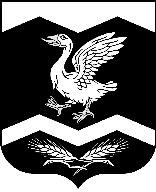 КУРГАНСКАЯ ОБЛАСТЬ ШАДРИНСКИЙ РАЙОН АДМИНИСТРАЦИЯ ГАНИНСКОГО СЕЛЬСОВЕТА ПОСТАНОВЛЕНИЕ от 01 апреля 2020                                                                                                               № 06 с. Агапино Об утверждении реестра мест размещения контейнерных площадок для сбора твердых коммунальных отходов на территории Ганинского сельсовета  В соответствии со ст.14 Федеральным законом от 06.10.2003 № 131 – ФЗ «Об общих принципах организации местного самоуправления в Российской Федерации», ч.1ст.8 Федерального закона от 24.06.1998 № 89-ФЗ «Об отходах производства и потребления», СанПиН 2.1.2.2645-10 «Санитарно-эпидемиологические правила и нормативы» утвержденными постановлением Главного государственного санитарного врача Российской федерации от 10 июня 2010 года № 64, Правилами благоустройства на территории Ганинского сельсовета, Администрация Ганинского сельсовета - ПОСТАНОВИЛА: Утвердить реестр мест размещения контейнерных площадок для сбора твердых коммунальных отходов на территории Ганинского сельсовета (Приложение 1). Обнародовать настоящее решение на информационном стенде в здании Администрации Ганинского сельсовета и на официальном сайте Администрации Ганинского сельсовета в сети Интернет. Контроль за выполнением данного постановления оставляю за собой.  Глава Ганинского сельсовета                                    Ш.Ш. Абсалямов